Active Learning Method: JAM ( Just A Minute)Introduction: JUST a MINUTE The activity ‘Just a minute or JAM’ is an spontaneous speech where the speaker is supposed to express the idea (s) on the given topic, within the duration of a minute. It is quite common to see a speaker experiencing nervousness when asked to speak instantly. Effective unprepared speaking is a skill that can be learnt through practice and training. Elements of JAM 1. Analyze, assimilate ideas 2. Analyze audience needs 3. Use proverbs , jokes and anecdotes to retain the audience’s interest 4. Quote examples from their self experiences. The important rules to be followed are; 1. No deviation 2. No repetition 3. No hesitation Do’s  Be ready to speak in an any given situation Be brief and to the point Be cautious of time Follow a sequential order Don’ts Jumble ideas Drag the point Go on and on Give too many pausesShy away from expressing your ideas ACTIVE LEARNINGObjective of the activity: JAM on Hadoop Ecosystem and its components Execution Plan:Time management: Class time: 50 minsPlanning : 5minutes   -  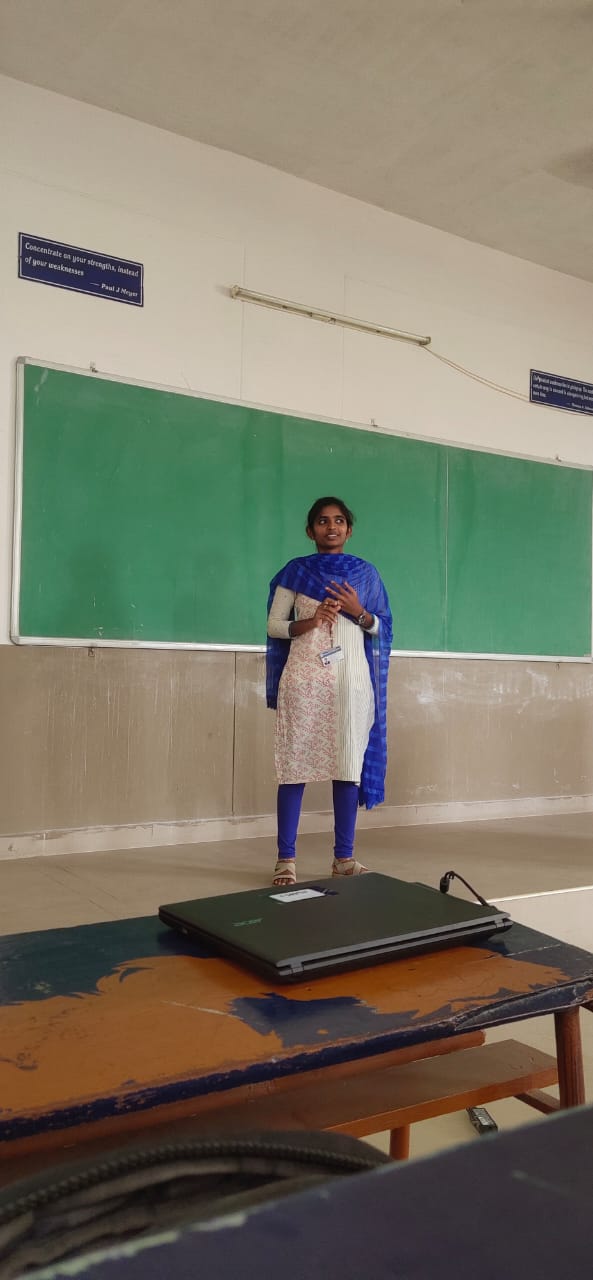 One leader  to ask questionShare to ALL  : 1min for AllActivity : 20 students participated each 2 minutesCourse coordinator summary : 5minsExpected Outcomes:The students can be able to speak on the given topic, it improves the students communication skills and presentation skills, body language To improve the confidence level Supporting Evidences of the Activity: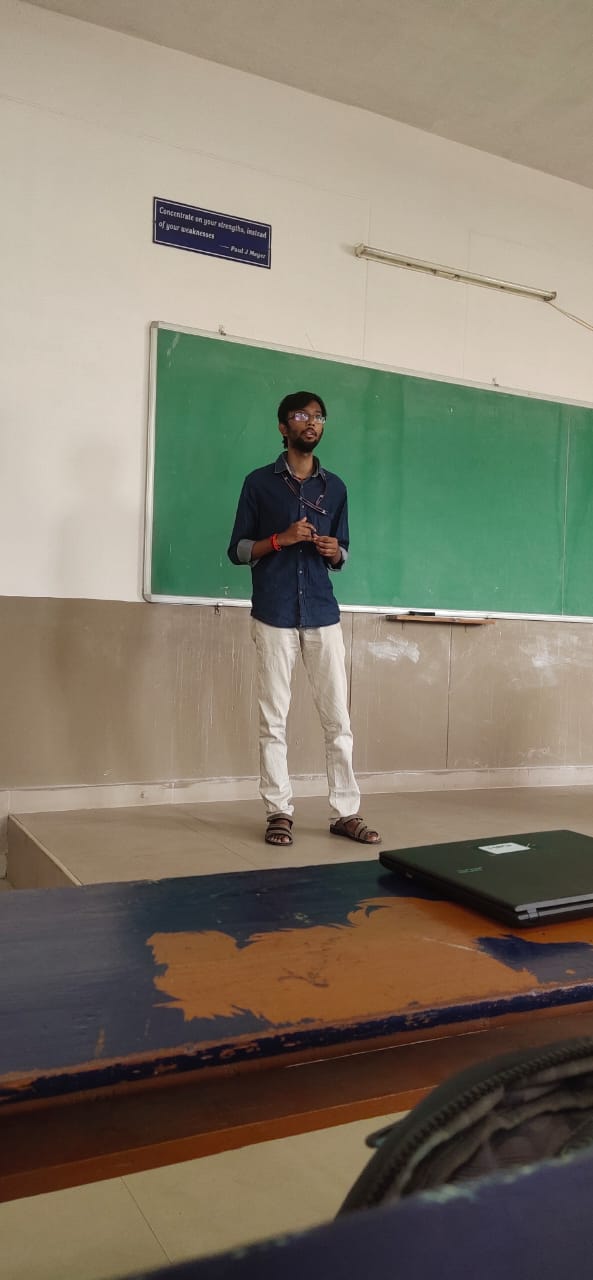 Output: Third year students actively participated in JAM and presented the given topic.This activity improves the presentation skills and confidence level of the students. Students learned about the time management and what we can present in one minutesThis activity removes the fear in students.Name of the Faculty: Dr.Shaik FathimabiDesignation: Senior Assistant ProfessorSubject: Big DataYear/ Semester: III/IISection: A&BTopic: Hadoop Ecosystem Name of the activity: JAM Just A Minute  Date: 10-04-2022No. of students attended:40